KREMNI  KORENČKOV  KOLAČ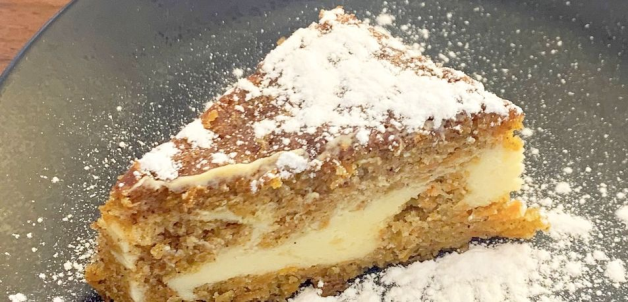 Sestavine za 5 oseb:Korenčkov biskvit:100 g korenčka 1 jajce70 g sladkorja1 vrečka vanilijevega sladkorja65 ml olja65 g moke3 g pecilnega praškapol žlice mletega cimetaMlečna krema:250 g mlečnega namaza65 g kisle smetane65 g sladkorja1 vanilijev sladkor1 jajce1 žlica mokePostopek priprave:Na drobno naribaj korenje. Pripravi manjši pekač in ga premaži z maslom. Segrej pečico na 170 °C.  Jajca z navadnim in vanilijevim sladkorjem mešaj z električnim mešalnikom toliko časa, da dobiš rahlo, svetlo rumeno kremo. Prilij olje in dobro premešaj, da se olje in jajca dobro povežejo. Dodaj moko s pecilnim praškom in cimet in vse skupaj dobro premešaj. Dodaj še naribano korenje in ponovno premešaj. Zmes pusti v posodi, medtem ko pripravljaš mlečno kremo.V drugo posodo daj mlečni namaz, kislo smetano, navaden in vanilijev sladkor, jajce ter moko. Vse sestavine dobro premešaj, da se med seboj povežejo.V pekač pretresi približno polovico biskvita in ga razporedi po celi površini. Na gladko površino z žlico izmenično polagaj preostali biskvit in mlečno kremo (eno žlico biskvita, eno žlico kreme).Pecivo peci v ogreti pečici približno 50 minut. Pred serviranjem ga dobro ohladi. Nato ga posuj z mletim sladkorjem. Dober tek!